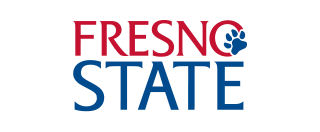 Venita Baker <venitab@mail.fresnostate.edu>Proposals for MS in Athletic Training and MS in Construction Management
1 messageJim Schmidtke <jmschmidtke@csufresno.edu>Thu, Nov 14, 2019 at 11:10 PMTo: Thomas T Holyoke <tholyoke@csufresno.edu>, Raymond Hall <rhall@mail.fresnostate.edu>Cc: "Baker, Venita" <venitab@csufresno.edu>, Vivien Luo <viluo@csufresno.edu>, Scott Sailor <ssailor@mail.fresnostate.edu>To: Thomas T Holyoke <tholyoke@csufresno.edu>, Raymond Hall <rhall@mail.fresnostate.edu>Cc: "Baker, Venita" <venitab@csufresno.edu>, Vivien Luo <viluo@csufresno.edu>, Scott Sailor <ssailor@mail.fresnostate.edu>